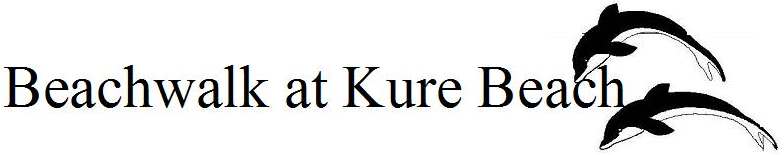 MINUTES OF BEACHWALK HOMEOWNERS ASSOCIATION BOARD OF DIRECTORS MEETING14 JUNE 2021, In attendance:  Board of Directors; Tracy Mitchell, Hans Sjoquist, Gene Lisewski and Joe Truelove; Cindy Snead, Property ManagerStormwater Committee: Jim Craig; Association Members: Gail Morris; Marilyn Watkins; Julie Farriss; Maggie Hoyer; Ylva Sjoquist; George Schierle;Bill BryantCall to order at 5:00 PMQuorum established.  Minutes of Feb. 10, 2021 approved.Officer ElectionJoe Truelove was elected to serve as Secretary.Town of Kure Beach (TOKB) Stormwater Project (on going):Jim prepared a map per Town of Kure Beach request. Decision:   Map will be submitted to the town when the town’s map is completed.Committee ReportsReports are posted on the Beachwalk web site (https://www.beachwalkhoa.net)Decisions:Common Elements Maintenance budget will be increased $500 to cover expected and unexpected maintenance.  Maintenance Reserve Fund to finance increase.New Business1) Geese/SeagullsAn Association member suggested applying an oil on geese eggs to prevent hatching.DecisionTo be considered for geese nests on Beachwalk common elements.In newsletter and bulletin board post request residents not to feed the birds.2) Committee ChangesTracy Mitchell and Megan Garrett will maintain the web site.The Board continues to function as the Architectural Control Committee.No one has volunteered for the Landscaping Committee.  Complaints/compliments/issues should be addressed to Cindy Snead.3) Website/NewsletterTracy Mitchell will aperiodically write and post a newsletter on the web site.4) HOA Debit CardsThe web site company requires payment by credit or debit card.DecisionDebit cards are approved for Tracy Mitchell, Web Site Committee, and Hans Sjoquist, Treasurer for sole purpose of paying web site license fee.5) Facility Key CardsOnly 2 spare cards remain due to additional reports of non-receipt by mail.DecisionJoe Truelove will cost 50 cards (the minimum batch that can be purchased).6) MOTSU update/Stormwater MapMOTSU has postponed work on drainage along Beachwalk property line.  No date for resumption.Jim Craig, Stormwater Committee, prepared a map requested by Town of Kure Beach of geographic areas that contribute stormwaters into our system.DecisionSubmit map to Town after BOD review and after Town has published their map.7) Pool UpdateBOD suspended the exercise classes at the pool pending determination of liability issues and compliance with governing documents.During Executive Session on June 14, the BOD approved an additional pool rule.Night time use of the pool.DecisionBOD to meet with the hosts of the classes in effort to resolve the issue.  The suspension remains in effect.Pool rule effective date is July 14.  It is to be promulgated to all owners and residents per the Declaration.Pool hours are extended until 10:00 PM.  BOD will reconsider decision if noise or misuse becomes an issue.8) Proposed Sanction ProceduresProposed Sanction Procedures were sent to owners and residents.9) BOD VacancyNominations will be solicited.  Nominations should be sent to Cindy Snead, Property Manager.10) BOD Open MeetingsBOD open meetings will be held monthly on the second Wednesday at 5 PM.Adjourned: 5:40PMJoe TrueloveActing Secretary